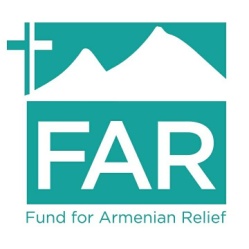 ՀՕՖ-ի «Մաթևոսյան կրթավճար» ծրագրի 2018-2019 ուս. տարվա մրցույթին մասնակցելու                                                              ԴիմումԴիմորդի ազգանուն, անուն, հայրանունը ____________________________________________________ /ինչպես անձնագրում/								      Անձնագրի սերիան և համարը ____________________ տրված__________________ ում կողմից Ծննդյան թվականը _______________ ծննդավայրը ____________________________________________                                                                                                        երկիր/քաղաք/գյուղՔաղաքացիությունը` ____________________________________________Գրանցման հասցեն՝ ________________________________________________________________________                երկիր/մարզ        քաղաք/գյուղ           փոստային ինդեքս        փողոց               տուն/ բն.                                   		Բնակության հասցեն`  ___________________________________________________________       			երկիր/մարզ        քաղաք/գյուղ           փոստային ինդեքս        փողոց               տուն/ բն.  Հեռ. (տան)՝        ___________________________________ 	մարզի կոդՀեռ. (բջջային)՝ ____________________________________Դիմորդի ընտրած ԲՈՒՀ-ը /անվանումը/ _____________________________________________________Ֆակուլտետը, բաժինը______________________________________________________________________Ուսման վարձի մեկ տարվա գումարը _______________________________ ՀՀ դրամԱտեստատի միջին գնահատականը/ հաշվել քննությունների միջին թվաբանականը/______________Միասնական քննությունների գնահատականները՝ ________________________________________ԲՈՒՀ-ի քննությունների գնահատականները            ________________________________________Ընդհ․ / ինչ միավորով եք ընդունվել բուհ/ _________________Ծանոթացա ՀՕՖ-ի մրցութային կարգին և համաձայն են մրցույթի պայմաններին: Խնդրում եմ ինձ ընդգրկել 2018-2019 ուս. տ. «Մաթևոսյան կրթավճար» ծրագրի մրցույթի մասնակիցների ցանկում:Դիմումին կից ներկայացնում եմ՝անձնագրի պատճեն,1 լուսանկար (3x4 սմ չափսի),միջնակարգ կրթության վկայականի պատճեն,միասնական և բուհում հանձնած քննությունների գնահատականների մասին տեղեկանք,ՀՀ ԿԳ նախարարության բուհերի ընդունելության քննությունների հաշվիչ կենտրոնի կամ համապատասխան ԲՈՒՀ-ի տեղեկանքը ԲՈՒՀ ընդունվելու վերաբերյալ, կամ ԲՈՒՀ ընդունվելու մասին ընդունող հանձնաժողովի կողմից հաստատված ցուցակի պատճեն,ընտանիքի անապահովության միավորի մասին տեղեկանք /առկայության դեպքում/,տեղեկանք ծնողների աշխատավայրից նրանց աշխատանքի և աշխատավարձի վերաբերյալ: Եթե չեն աշխատում՝ տեղեկանք զբաղվածության տարածքային կենտրոնից կամ աշխատանքային գրքույկի պատճեն:Հակիրճ ինքնակենսագրություն՝ նշելով, թե ինչու եք դիմել տվյալ ծրագրին:Սույն ստորագրությունը վկայում է, որ վերոհիշյալ ողջ տեղեկատվությունը, ինչպես նաև ներկայացված փաստաթղթերը ճշգրիտ են: Հիշեցում՝ փաստաթղթերը ետ չեն վերադարձվում:Թերի փաթեթները չեն դիտարկվի:Դիմորդի ստորագրությունը __________________________  Ամսաթիվ __________________________         